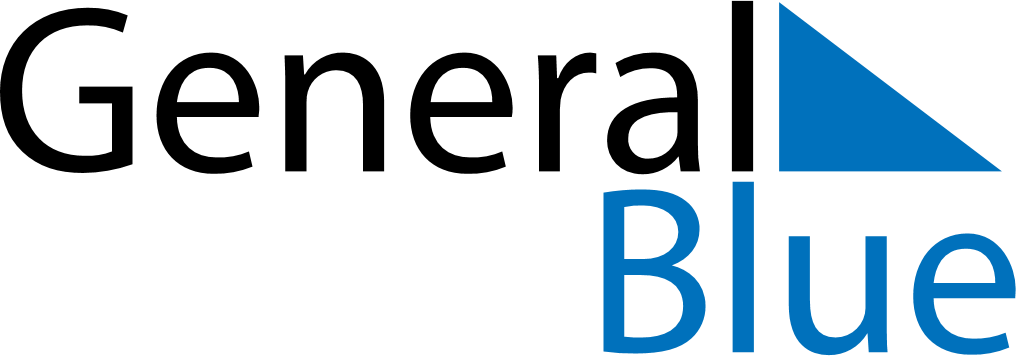 May 2024May 2024May 2024May 2024May 2024May 2024Gurun, Kedah, MalaysiaGurun, Kedah, MalaysiaGurun, Kedah, MalaysiaGurun, Kedah, MalaysiaGurun, Kedah, MalaysiaGurun, Kedah, MalaysiaSunday Monday Tuesday Wednesday Thursday Friday Saturday 1 2 3 4 Sunrise: 7:05 AM Sunset: 7:25 PM Daylight: 12 hours and 19 minutes. Sunrise: 7:05 AM Sunset: 7:25 PM Daylight: 12 hours and 19 minutes. Sunrise: 7:04 AM Sunset: 7:25 PM Daylight: 12 hours and 20 minutes. Sunrise: 7:04 AM Sunset: 7:25 PM Daylight: 12 hours and 20 minutes. 5 6 7 8 9 10 11 Sunrise: 7:04 AM Sunset: 7:25 PM Daylight: 12 hours and 20 minutes. Sunrise: 7:04 AM Sunset: 7:25 PM Daylight: 12 hours and 20 minutes. Sunrise: 7:04 AM Sunset: 7:25 PM Daylight: 12 hours and 21 minutes. Sunrise: 7:03 AM Sunset: 7:25 PM Daylight: 12 hours and 21 minutes. Sunrise: 7:03 AM Sunset: 7:25 PM Daylight: 12 hours and 21 minutes. Sunrise: 7:03 AM Sunset: 7:25 PM Daylight: 12 hours and 21 minutes. Sunrise: 7:03 AM Sunset: 7:25 PM Daylight: 12 hours and 22 minutes. 12 13 14 15 16 17 18 Sunrise: 7:03 AM Sunset: 7:25 PM Daylight: 12 hours and 22 minutes. Sunrise: 7:03 AM Sunset: 7:25 PM Daylight: 12 hours and 22 minutes. Sunrise: 7:03 AM Sunset: 7:25 PM Daylight: 12 hours and 22 minutes. Sunrise: 7:02 AM Sunset: 7:26 PM Daylight: 12 hours and 23 minutes. Sunrise: 7:02 AM Sunset: 7:26 PM Daylight: 12 hours and 23 minutes. Sunrise: 7:02 AM Sunset: 7:26 PM Daylight: 12 hours and 23 minutes. Sunrise: 7:02 AM Sunset: 7:26 PM Daylight: 12 hours and 23 minutes. 19 20 21 22 23 24 25 Sunrise: 7:02 AM Sunset: 7:26 PM Daylight: 12 hours and 23 minutes. Sunrise: 7:02 AM Sunset: 7:26 PM Daylight: 12 hours and 24 minutes. Sunrise: 7:02 AM Sunset: 7:26 PM Daylight: 12 hours and 24 minutes. Sunrise: 7:02 AM Sunset: 7:27 PM Daylight: 12 hours and 24 minutes. Sunrise: 7:02 AM Sunset: 7:27 PM Daylight: 12 hours and 24 minutes. Sunrise: 7:02 AM Sunset: 7:27 PM Daylight: 12 hours and 24 minutes. Sunrise: 7:02 AM Sunset: 7:27 PM Daylight: 12 hours and 25 minutes. 26 27 28 29 30 31 Sunrise: 7:02 AM Sunset: 7:27 PM Daylight: 12 hours and 25 minutes. Sunrise: 7:02 AM Sunset: 7:28 PM Daylight: 12 hours and 25 minutes. Sunrise: 7:02 AM Sunset: 7:28 PM Daylight: 12 hours and 25 minutes. Sunrise: 7:02 AM Sunset: 7:28 PM Daylight: 12 hours and 25 minutes. Sunrise: 7:02 AM Sunset: 7:28 PM Daylight: 12 hours and 25 minutes. Sunrise: 7:02 AM Sunset: 7:28 PM Daylight: 12 hours and 26 minutes. 